Publicado en Madrid el 17/07/2024 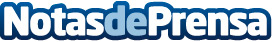 Así ha evolucionado la publicidad en TV gracias a la tecnología: de las audiencias masivas a la targetización Entre los muchos modelos y formatos que ofrece la CTV, los formatos nativos se han convertido en una apuesta segura para muchos anunciantes. A través de la exclusividad para la comercialización de los formatos nativos de todas las Smart TV de LG para España y Portugal, los expertos de EXTE analizan sus numerosas ventajasDatos de contacto:EXTEEXTE674856294Nota de prensa publicada en: https://www.notasdeprensa.es/asi-ha-evolucionado-la-publicidad-en-tv_1 Categorias: Imágen y sonido Marketing Televisión y Radio Madrid Digital http://www.notasdeprensa.es